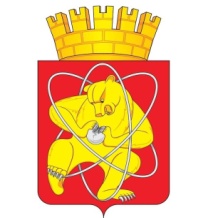 Муниципальное образование «Закрытое административно – территориальное образование  Железногорск Красноярского края»АДМИНИСТРАЦИЯ ЗАТО г. ЖЕЛЕЗНОГОРСКПОСТАНОВЛЕНИЕ10.03.2017                                                                                                   	   		           № 487г. ЖелезногорскО внесении изменений в постановление Администрации ЗАТО г. Железногорск от 27.02.2017 №372 «Об утверждении порядка формирования и состава общественной комиссии по развитию городской среды»В соответствии с Федеральным законом Российской Федерации от 06.10.2003 № 131-ФЗ «Об общих принципах организации местного самоуправления в Российской Федерации», постановлением Правительства Красноярского края от 30.09.2013 № 517-п «Об утверждении государственной программы Красноярского края «Содействие развитию местного самоуправления», постановлением Правительства РФ от 10.02.2017 № 169 «Об утверждении Правил предоставления и распределения субсидий из федерального бюджета бюджетам субъектов Российской Федерации на поддержку государственных программ субъектов Российской Федерации и муниципальных программ формирования современной городской среды», в целях выработки эффективных решений, учитывающих мнения общественности, по вопросам повышения уровня благоустройства дворовых территорий многоквартирных домов, общественных территорий ЗАТО ЖелезногорскПОСТАНОВЛЯЮ:1. Внести следующие изменения в постановление Администрации ЗАТО г. Железногорск от 27.02.2017 №372 «Об утверждении порядка формирования и состава общественной комиссии по развитию городской среды»:1.1. В приложении №1 к постановлению п. 4 Порядка формирования общественной комиссии по развитию городской среды изложить в новой редакции:«4. В состав Комиссии входят представители Администрации ЗАТО г. Железногорск, депутаты Совета депутатов ЗАТО Железногорск, депутат Законодательного Собрания края (по согласованию), а также представители политических партий и движений, общественных организаций и иных лиц, при этом представителей общественности в составе Комиссии не может быть менее 50% от его состава.В состав Комиссии в обязательном порядке включаются 3 независимых эксперта, имеющих знания и опыт работы в строительстве и жилищно-коммунальной сфере, благоустройстве, не являющимися представителями органов местного самоуправления и представителями муниципальных учреждений и предприятий.».1.2. Приложение №2 «Состав общественной комиссии по развитию городской среды» изложить в новой редакции (Приложение).2. Управлению делами Администрации ЗАТО г. Железногорск (Е.В. Андросова) довести настоящее постановление до сведения населения через газету «Город и горожане».3. Отделу общественных связей Администрации ЗАТО г. Железногорск (И.С. Пикалова) разместить настоящее постановление на официальном сайте муниципального образования «Закрытое административно-территориальное образование город Железногорск Красноярского края» в информационно-телекоммуникационной сети Интернет.4. Контроль над исполнением настоящего постановления возложить на заместителя Главы администрации ЗАТО г. Железногорск по жилищно-коммунальному хозяйству Ю.Г. Латушкина.6. Настоящее постановление вступает в силу после его официального опубликования.Глава администрации			         	        С.Е. Пешков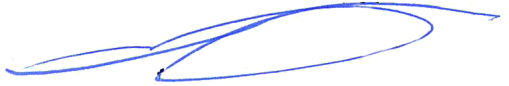 Приложениек постановлению Администрации ЗАТО г. Железногорскот 10.03.2017 № 487Приложение № 2к постановлению Администрации ЗАТО г. Железногорскот 27.02.2017 № 372составобщественной комиссии по развитию городской средыЛатушкин Ю.Г.—заместитель Главы администрации ЗАТО г. Железногорск по ЖКХ, председатель комиссии.Коновалов А.И.—заместитель председателя Совета депутатов ЗАТО Железногорск, заместитель председателя комиссии (по согласованию).Ануфриева К.А.—главный специалист технического отдела Управления городского хозяйства Администрации ЗАТО г. Железногорск,  муниципальный жилищный инспектор, секретарь комиссии.Члены комиссии:Балашова С.К.—представитель общественности.Бондарева А.А.—представитель общественной организации «Совет ветеранов ЗАТО Железногорск».Велесейчик А.С.—представитель общественности, независимый эксперт.Гаврилов П.М.—депутат Законодательного Собрания Красноярского края (по согласованию).Гунько А.О.—представитель общественности, независимый эксперт.Двирный Г.В.—представитель общественности, политическая партия «Единая Россия».Зуйкова Н.Г.—представитель общественности.Коробейников В.Н.—представитель общественности, независимый эксперт.Новаковский А.В.—депутат Совета депутатов ЗАТО Железногорск (по согласованию).Мамонтова В.А.—представитель общественности, политическая партия «Коммунистическая партия Российской Федерации».Пасечкин Н.Н.—представитель общественности.Ромашов А.А.—представитель Общероссийского общественного движения «Народный фронт «За Россию».Сивков Г.М.—представитель общественной организации «Наш дом».